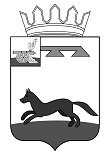 	ХИСЛАВИЧСКИЙ РАЙОННЫЙ СОВЕТ ДЕПУТАТОВРЕШЕНИЕот 29 июня 2022г.                                                                                              № 24 Рассмотрение протеста прокуратуры Хиславичского района Смоленской области от 06.06.2022г. № 20660021-509-22/508-20660021 на решение Хиславичского районного Совета депутатов №13  от 27.02.2018г. «Об утверждении Положение о порядке представления лицами, замещающими муниципальные должности, муниципального образования «Хиславичский район»,  сведений о своих доходах, об имуществе и обязательствах имущественного характера и о доходах, об имуществе и обязательствах имущественного характера супруги (супруга) и несовершеннолетних детей, а также о проверке указанных сведений и их размещении на официальном сайте муниципального образования «Хиславичский район» В целях приведения Положение о порядке представления лицами, замещающими муниципальные должности, муниципального образования «Хиславичский район»,  сведений о своих доходах, об имуществе и обязательствах имущественного характера и о доходах, об имуществе и обязательствах имущественного характера супруги (супруга) и несовершеннолетних детей, а также о проверке указанных сведений и их размещении на официальном сайте муниципального образования «Хиславичский район», с требованиями Федерального закона от 25.12.2008 года №273-ФЗ «О внесении изменений в отдельные законодательные акты», Законом Смоленской области от 25.10.2019 № 106-з, Законом Смоленской области от 26.03.2020 № 27-з, Уставом Хиславичского районного Совета депутатов,  Хиславичский районный Совет депутатов р е ш и л:1.Удовлетворить протест прокуратуры Хиславичского района Смоленской области от 06.06.2022г. № 20660021-509-22/508-20660021 на решение Хиславичского районного Совета депутатов №13  от 27.02.2018г. «Об утверждении Положение о порядке представления лицами, замещающими муниципальные должности, муниципального образования «Хиславичский район»,  сведений о своих доходах, об имуществе и обязательствах имущественного характера и о доходах, об имуществе и обязательствах имущественного характера супруги (супруга) и несовершеннолетних детей, а также о проверке указанных сведений и их размещении на официальном сайте муниципального образования «Хиславичский район» 2.Рассмотреть проект решения Хиславичского районного Совета депутатов о внесении изменений в решение Хиславичского районного Совета депутатов №13  от 27.02.2018г. «Об утверждении Положение о порядке представления лицами, замещающими муниципальные должности, муниципального образования «Хиславичский район»,  сведений о своих доходах, об имуществе и обязательствах имущественного характера и о доходах, об имуществе и обязательствах имущественного характера супруги (супруга) и несовершеннолетних детей, а также о проверке указанных сведений и их размещении на официальном сайте муниципального образования «Хиславичский район» на очередной сессии Хиславичского районного Совета депутатов.Председатель Хиславичскогорайонного Совета депутатов 	          С.Н. Костюкова